Festival International de Théâtre Universitaire de Casablanca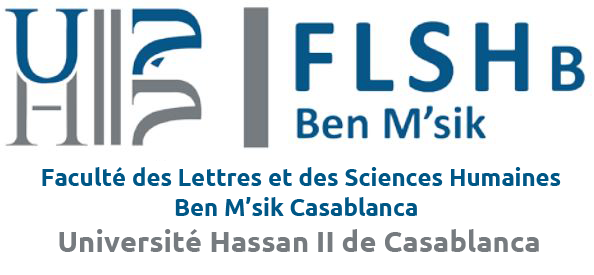 International University Theater Festival of Casablanca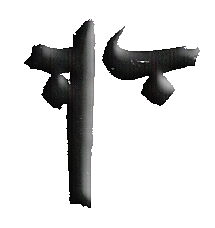 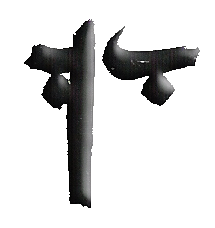 34ème édition /34rd   edition Du 23-28 Juillet 2022/ 23-28 July 2022Thème : Réinventer le théâtreTheme: Reinventing the Theater Fiche de renseignements/ Application formNombre d’acteurs dans la troupe/ Number of actors in the troop (maximum 10) : Composition de la troupe pour la pièce proposée /  the names of the participants in the play:NB. The festival has the right to broadcast the show online (see rules of FITUC). The festival has the right to program the show more than once.  (En cas de changement dans le groupe, merci de nous prévenir au plus vite)/ (If there are changes in the group please notify us at the earliest convenience)Renseignements sur la troupe / Company informationOrigine et présentation de la troupe/ The Presentation and the Origin of the company(exemple : année de création - atelier dépendant d'une structure, metteur en scène professionnel ou amateur)(Example: year of creation - workshop emanating from an institution, professional director or amateur)Répertoire/ Style : Participation à des manifestations importantes ou à des Festivals/ Participation in important events or Festivals :Déjà jouée par la troupe?/ Already played by the campany?        Oui/Yes  Non/No Si la pièce a été déjà jouée, indiquez le nombre de représentations et lieux/ If the play was already performed; where and when?  Dates et lieux des prochaines représentations/ Dates and place of the next performance:Fiche de renseignements techniques/ Technical information:N’oubliez pas de joindre à ce formulaire/ Do not forget to join to this application :Des photographies de la pièce proposée (libre de tout droit)/ Pictures of the proposed play (copyright free)Une revue de presse sur la pièce proposée s’il y en a/ Press review on the proposed play if available.Des affiches A4 de la pièce Proposée/ Posters (A4) of the play.NB.Due to the Moroccan society’s political correctness, please, plays should not contain erotic scenes.Pour des raisons de pudeur de la société marocaine, prière d’éviter toutes scènes érotiques dans les spectacles proposés.Et d’envoyer le tout à l’adresse suivante/ Please send the application form to the following address :Avant le 23 /06/ 2022
Before 23/06/ 2022Pays/ Country :Nom de la troupe/ The Name of the company:Etablissement/ University Titre de la pièce/ Play title :Metteur en scène/ DirectorAuteur/ AuthorDurée (maximum 60 min)/Duration (maximum 60 min)Résumé de la pièce/ The play SummaryLe résumé  de la pièce ne doit pas dépasser 5 lignes !The summary of the play should not exceed 5 lines!Résumé de la pièce/ The play SummaryLe résumé  de la pièce ne doit pas dépasser 5 lignes !The summary of the play should not exceed 5 lines!Résumé de la pièce en Anglais /The summary in EnglishRésumé de la pièce en français /The summary in FrenchRésumé de la pièce en Arabe /The summary in ArabicLien de la pièce/ Link of the play (Full HD)N° Nom/ Prénom/ Full NameNuméro de passeports/CINAgeRôle dans la pièce/ Role in the play12345678910Nom du responsable de la troupe/ Full name of the person in charge for the company :Adresse/Address :Téléphone personnel / Personal TelephoneTéléphone professionnel /workN° de faxE-mailNom de la manifestation/ Event/ Festivalnom de la pièce/ Play title :Pays/Countryprix obtenus/ prizesNombre/ Numberlieux de représentation/ Places of representationles dates de présentation/ Dates of representationDate/DateLieux de représentation/ Places of performanceDétails techniques/technical detailsDescriptif/ Description:Dimension (la scène et decors)/ Dimensions (the scene and decorations):Temps de montage/ Assembling timeTemps de démontage/ Time of desinstallationCostumes :Accessoires/ Accessories:Plan d'éclairage/ Lighting plan :La sonorisation/ Wiring for sound: